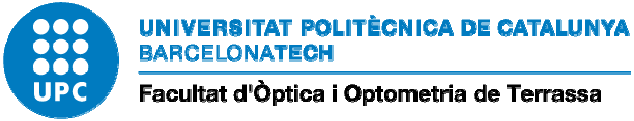 Projecte Formatiu de Pràctiques Acadèmiques ExternesMàster en Optometria i Ciències de la VisióIntroduccióLes Pràctiques Acadèmiques Externes (PAEs) en hospitals, clíniques o centres d’optometria de reconegut prestigi són una oportunitat perquè l'estudiant amplii les competències assolides en el Grau amb l’especialització en una o diverses àrees d’atenció clínica En aplicació de la normativa de pràctiques acadèmiques externes, la Facultat d'Òptica i Optometria de Terrassa (FOOT) estableix un marc per al desenvolupament de les pràctiques externes en entitats col·laboradores per part del seu alumnat.El Projecte formatiu de pràctiques acadèmiques externes implica que, en el moment de la signatura del conveni de cooperació educativa, el tutor/a designat per l'entitat col·laboradora es compromet a seguir aquest projecte formatiu que  implica els següents passos:L’entitat col·laboradora haurà de dissenyar i desenvolupar el seu propi pla de formació en pràctiques, centrant‐se en la/es  àrees temàtiques definides. El tutor/a de l'entitat col·laboradora ha de realitzar l’informe final d'avaluació de l'estudiant. Aquest informe serà remès al tutor/a de la FOOT, en un termini no superior a 15 dies després de la finalització de l'activitat de l'estudiant, segons el calendari descrit en el Conveni de Cooperació Educativa.Així mateix, finalitzades les pràctiques, els estudiants també han de trametre al tutor/a de la FOOT un informe, en un termini no superior a 15 dies després de la finalització de l'activitat en l'entitat col·laboradora, segons el calendari descrit en el Conveni de Cooperació Educativa.Tots dos informes seran utilitzats per la FOOT com a eines de control de la qualitat de les pràctiques desenvolupades en cada entitat col·laboradora. La desviació dels objectius i la metodologia descrits en el pla de formació presentat per l'empresa i aprovat per la FOOT comportarà la revisió conjunta del pla, per tal d'acordar les actuacions necessàries que corregeixin els elements necessaris del programa.L'annex 1 recull el model de compromís de pràctiques externes que les entitats col·laboradores hauran de firmar i adjuntar al Conveni de cooperació educativa. En aquest compromís figura el pla de formació en pràctiques desenvolupat per l'estudiant.Àrees temàtiques:A continuació es detallen quatre àrees temàtiques en les quals els estudiants podran realitzar les pràctiques. Cadascuna d'aquestes àrees es correspon amb un àmbit d'especialització necessari per a l'adequat desenvolupament de les habilitats professionals.Guia pel pla de formació de pràctiques externes amb menció de qualitatEls passos del pla de formació en pràctiques externes amb menció de qualitat impliquen que, en el moment de la signatura del conveni de cooperació educativa, el tutor/a designat per l'entitat col·laboradora es comprometi a seguir el projecte formatiu de la FOOT. L’estudiant/a de màster realitzarà les pràctiques professionals en un dels següents àmbits de coneixement:Opció A: serveis d’oftalmologia de centres hospitalaris:ObjectiusFamiliaritzar-se amb el treball en equip d'oftalmòlegs i optometristes.Conèixer els últims avenços en tècniques diagnòstiques per a la salut visual.Mesurar correctament els paràmetres oculars oportuns, adaptant-se a la dinàmica de funcionament del servei, sota la supervisió del tutor/a d’empresa.Identificar les diferents parts de l'examen clínic optomètric en el si de les diferents unitats d'un servei d'oftalmologia (cirurgia refractiva, segment anterior, segment posterior, neuroftalmologia, oftalmopediatría etc).Adquirir experiència en l'ús i interpretació de resultats de la instrumentació optomètrica disponible.Identificar diferents perfils de pacients i apendre a seleccionar el tipus de comunicació més addient per obtenir informació rellevant segons el casConeixer l'estudi preoperatori i postoperatori de la cirurgia refractiva i d’altres cirurgies oculars.Opció B: centres de contactologia especialitzada:ObjectiusFamiliaritzar-se amb el treball d’optometristes especialitzats en tècniques de contactologia avançada.Conèixer els últims avenços en tècniques de contactologia.Mesurar correctament els paràmetres oculars oportuns adaptant-se a la dinàmica de funcionament del servei, sota la supervisió del tutor/a d’empresa.Adquirir experiència en l'ús i interpretació de resultats de la instrumentació optomètrica disponible, sota la supervisió del tutor/a d’empresa.Planificar les proves a realitzar en el seguiment dels pacients, sota la supervisió del tutor/a d’empresa.Familiaritzar-se amb els procediments i metodologia principals que intervenen en l’ adaptació de lents de contacte en casos especials com còrnies irregulars, problemes de superfície ocular  o control de la miopía.Opció C: centres de baixa visió:ObjectiusAdquirir habilitats clíniques i comunicatives especialitzades necessàries per atendre pacients amb discapacitat visual.Conèixer els components implicats en la salut pública lligada a la baixa visió, així com la legislació i els recursos assistencials de diverses institucions públiques i privades.Familiaritzar-se amb el treball d’optometristes especialitzats en tècniques de baixa visió.Mesurar correctament els paràmetres oculars oportuns adaptant-se a la dinàmica de funcionament del servei, sota la supervisió del tutor/a d’empresa.Adquirir experiència en l'ús i interpretació de resultats de la instrumentació optomètrica disponible, sota la supervisió del tutor/a d’empresa.Adquirir les competències clíniques per a ser capaç de prescriure dissenys d’ajudes òptiques i no òptiques i/o programes de rehabilitació visual en pacients amb discapacitat visual.Opció D: centres de teràpia visual:ObjectiusFamiliaritzar-se amb el treball d’optometristes especialitzats en teràpia visual.Mesurar correctament els paràmetres visuals oculars oportuns adaptant-se a la dinàmica de funcionament del servei, sota la supervisió del tutor/a d’empresa.Adquirir experiència en l'ús i interpretació de resultats de la instrumentació pròpia per a teràpia visual optomètrica, sota la supervisió del tutor/a d’empresa.Planificar les proves a realitzar en el seguiment dels pacients, sota la supervisió del tutor/a d’empresa.Identificar diferents perfils de pacients i seleccionar el tipus de comunicació a aplicar.Adquirir les competències clíniques necessàries per a ser capaç de dissenyar, implementar i analitzar un protocol de teràpia visual.Així doncs, el compromís amb el projecte formatiu de la FOOT del pla de formació en pràctiques externes amb menció de qualitat implica els següents passos:El centre col·laborador haurà de dissenyar i desenvolupar el seu propi pla de formació en pràctiques, d’acord amb els objectius exposats.L'annex 1 recull el model de compromís de pràctiques externes que els centres hauran de firmar i adjuntar al Conveni de cooperació educativa. En aquest compromís figura el pla de formació en pràctiques desenvolupat per l'estudiant.El projecte formatiu implica, a més, que el tutor de l’estudiant designat pel centre on fa les pràctiques acadèmiques externes ha de realitzar un informe final d'avaluació de l'estudiant mitjançant un formulari. Anexo ANNEX 1PRÀCTIQUES ACADÈMIQUES EXTERNES D’ESTUDIANTS DE LA FACULTAT D’ÒPTICA DE TERRASSA (FOOT) EN ENTITATS COL·LABORADORESProjecte formatiu núm. _____ annex al conveni de pràctiques núm. ______DADES DE LA UNIVERSITAT (emplenar per la FOOT)1.1 Nom del centre on està matriculat l’estudiant: FACULTAT D’ÒPTICA I OPTOMETRIA DE TERRASSA1.2 Nom del tutor: 1.3 Telèfon de contacte del tutor: 1.4 Correu electrònic de contacte del tutor: DADES DE L’EMPRESA O INSTITUCIÓ ( emplenar per l’entitat col·laboradora )2.1 Nom de l’empresa o institució: 2.2 Nom del tutor: 2.3 Telèfon de contacte del tutor: 2.4: Correu electrònic de contacte del tutor:  DADES DE L’ESTUDIANT 3.1 Nom i cognoms: 3.2 DNI:3.3 Adreça Postal: 3.4 Telèfon de contacte: 3.5 Correu electrònic de contacte: DADES ACADÈMIQUES DE LES PRÀCTIQUES ( emplenar per la FOOT )4.1 Tipus d’ensenyament:  MASTER 4.2 Nom de l’ensenyament matriculat per l’estudiant: Màster en Optometria i Ciències de la Visió4.3 Tipus de pràctiques: CURRICULARS4.4 Nombre de crèdits ECTS, només en el cas que siguin pràctiques curriculars (6-12): DADES DEL PROJECTE FORMATIU ( emplenar per la FOOT  i per l’entitat col·laboradora )5.1 Tipus de projecte formatiu: A: serveis d’oftalmologia de centres hospitalaris o clínicasB: centres de contactologia especialitzadaC: centres de baixa visióD: centres de teràpia visual5.2 Horari DADES DEL PROJECTE FORMATIU ( emplenar per la FOOT i per l’entitat col∙laboradora )Nombre total d’hores de pràctiques:Nombre d’hores per dia:Dies i franja horària (obligatori):Adreça on l’estudiant realitzarà les pràctiques:AVALUACIÓAquest projecte formatiu requereix que tant el tutor/a de l’entitat col·laboradora com l’estudiant omplin un informe final.OBSERVACIONSAquest projecte formatiu està verificat i signat pels responsables de les pràctiques d’estudiants de cada part signatària del conveni de col·laboració. Els responsables de les pràctiques, a més dels continguts d’aquest projecte formatiu, podran afegir-ne d’altres previ acord d’ambdues parts. En cas que s’incloguin altres continguts, aquests s’hauran d’acompanyar en un full a part d’aquest projecte formatiu.Tutor/a de  la FOOT(Nom i cognoms, signatura)L’estudiant en pràctiques(Nom i cognoms, signatura)Tutor/a de l’entitat col·laboradora(Nom i cognom, signatura i segell)